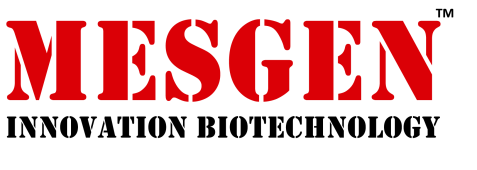 产品简介BCIP (5-Bromo-4-chloro-3-indolyl phosphate) 5-溴-4-氯-3-吲哚-磷酸盐＋NBT (四唑硝基蓝) 是碱性磷酸酶（AP）最佳的底物组合之一。在碱性磷酸酶的催化下，BCIP会被水解而产生强反应性的产物，该产物与NBT发生反应，形成不溶性的深蓝色至蓝紫色的NBT-formazan。本试剂盒可以用于细胞或组织的碱性磷酸酯酶显色包括诱导多功能干细胞iPS的鉴定，也可以用于Western等结合有碱性磷酸酯酶的膜的显色检测。同时也可以用于细胞或组织内源性的碱性磷酸酯酶显色。在AP催化下，在组织切片或印迹膜上结合了AP偶联物的地方产生深蓝色沉淀，可根据颜色反应来确定目的蛋白的位置及表达情况。试剂盒组成储存条件保存于2-8℃，避光，有效期12个月。注意事项1．工作液应现配现用，配制好的工作液1小时内有效。2．工作液用量必需充足，保证完全覆盖组织片或印迹膜。3．为获得最佳实验结果，请务必优化实验条件。      4．NBT有毒，使用时请采取必要的防护措施。操作方法1．BCIP/NBT显色工作液配制：根据需要量，将100×BCIP、100×NBT和Reaction Buffer以1：1：100的体积比混匀后，即为BCIP/NBT显色工作液。2．显色：1）印迹膜显色：将配制好的工作液滴加在印迹膜上（或将印迹膜倾入到BCIP/NBT 显色工作液中），室温避光孵育3-10分钟。显色完毕后，将膜浸入水中，终止反应。2）组织切片或细胞爬片显色：滴加适量的BCIP/NBT显色工作液于需要显色的组织切片或细胞爬片上，室温避光孵育3-10分钟。显微镜下观察控制显色时间，当达到最佳显色效果后，自来水冲洗终止显色。显色后的切片经复染、脱水透明，封片后可长期保存。仅供科学研究，不得用于临床治疗产品组成MG8035 -100MLMG8035 -200MLMG8035 -500MLReaction Buffer1×100ml2×100ml5×100ml100× BCIP Solution1ml2×1ml5×1ml100× NBT Solution1ml2×1ml5×1ml